LIBRARY MEMBERSHIP APPLICATION FORM FOR Faculty/StaffNAME (Block Letter): _________________________          FATHER’S NAME: ________________________            Mobil Call No: _________________________           Residence Call No: ______________________        E-mail address: __________________________                          N.I.C. No: ______________________Postal Address: _______________________________________________________________________________________________________________________________________________________Permanent Address: ______________________________________________________________________________________________________________________________________________________________________________		                                                 _________________________                 Signature                                                                                                                  Head of the department                                                                                                                                                        (Signature & Stamp)For Office Use OnlyBorrower’s I.D. No: ____________________________, Date: _______ / _________ / ________________Verified by: ____________________________, Incharge Circulation: _____________________________Librarian: ______________________________.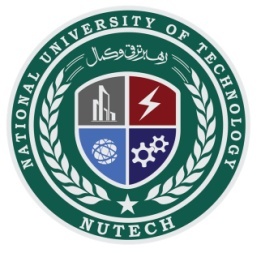 NATIONAL UNIVERSITY  OF TECHNOLOGY MAIN I.J.P ROAD, SECTOR I- 12 ISLAMABAD